布里斯托华人基督教会   2019年夏令营   BCCC Summer Activity  2019           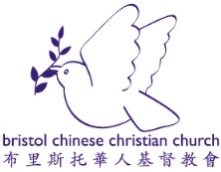 家长理发班Hair Cutting Class for Parents日期Date:  7月29日（星期一） 29 July 2019 (Mon)	时间Time:  上午 10:15 – 下午12:15           地点Venue: Tyndale Baptist Church, Whiteladies Road, Clifton BS8 2QG布里斯托华人基督教会   2019年夏令营   BCCC Summer Activity  2019           免费家长理发班Free Hair Cutting Class for Parents教你如何为配偶/子女剪发 teach you how to cut your spouse’s/ son’s/daughter’s hair报名须知       Information for enrolment： 所有家长都可以报名，不论你的子女是否参与夏令营Open to all parents, regardless of whether your child/children is/are registered with the summer activity上课时请带备以下物品 Please bring the following with you when attending the class: 理发用品, 包括：hair-cutting tools, including: 剪刀，梳子和夹子      scissors, comb and clips剪发披风/伞  hair-dressing cape/umbrella毛巾  Towel如有需要，请自行在网上购买 （仅供参考）Please buy online if needed (for reference only) https://rover.ebay.com/rover/0/0/0?mpre=https%3A%2F%2Fwww.ebay.co.uk%2Fulk%2Fitm%2F143069259132https://rover.ebay.com/rover/0/0/0?mpre=https%3A%2F%2Fwww.ebay.co.uk%2Fulk%2Fitm%2F113385403398导师将教授基本技巧和示范，也会解答问题Tutor will teach basic skills and demonstrate，and will also answer your questions.如你想即场实习的话，请携同你的子女或是模特儿或是训练美发师的模特头If you want to have hands-on practice, please bring with your child, model or a hairdresser training mannequin head报名后, 请准时出席课程Please arrive on time for the class after registration布里斯托华人基督教会保留取消课程或拒绝申请的权利BCCC reserves the right to cancel the class or refuse your applicationAny queries, please email bristolccc.uk@bristolccc.org  or phone Judy  (07917 619061)  or Anna (08511 081977)姓名Full Name:                                                                                                 性别   Gender:    男 M   /  女   F姓名Full Name:                                                                                                 性别   Gender:    男 M   /  女   F姓名Full Name:                                                                                                 性别   Gender:    男 M   /  女   F联络Contact Details 电话Phone: _____________________________ (手机mobile)    ___________________________  (家home)电邮Email:  __________________________________________________________________联络Contact Details 电话Phone: _____________________________ (手机mobile)    ___________________________  (家home)电邮Email:  __________________________________________________________________联络Contact Details 电话Phone: _____________________________ (手机mobile)    ___________________________  (家home)电邮Email:  __________________________________________________________________地址Full Address: 地址Full Address: 地址Full Address: 你的子女也有报名参加夏令营吗？Is/are your child/children also attend summer camp?有Yes /没有No有Yes /没有No子女的名字Name of child/children:子女的名字Name of child/children:子女的名字Name of child/children:GDPR Consent:  一般个人资料保护条例：我同意布里斯托华人基督教会：I give consent to Bristol Chinese Christian Church for:1）通过电话联系我有关夏季活动和紧急情况，从申请提交日期到活动结束后1个月。Contacting me for issues and emergencies relating to the Summer Activity through phone from application submitted date to 1 month after the activity finishes.2）保存上述数据从申请提交日期到活动结束后的1个月。（这些资料将在活动结束后1个月删除）。Keeping the above information for analysis from application submitted date to 1 month after the activity finishes. (All personal information obtained for this activity will be deleted 1 month after activity finishes).3）在活动期间拍摄我的照片和视频以及用于推广（包括在线和社交媒体上发布）。 （照片和视频也将作为记录保存）Taking photographs and videos of me during the activity and for the aforementioned to be used for church promotion purposes (including posting online and in social media). (Photographs and video will also be kept as record)任何时候如果您想撤销您的同意，请通过电邮联系布里斯托华人基督教会。If at any point you would like to withdraw your consent, please contact Bristol Christian Chinese Church via email.有关详情，请参阅布里斯托华人基督教会的隐私声明。For further details, please refer to the Privacy Notice of Bristol Chinese Christian Church.GDPR Consent:  一般个人资料保护条例：我同意布里斯托华人基督教会：I give consent to Bristol Chinese Christian Church for:1）通过电话联系我有关夏季活动和紧急情况，从申请提交日期到活动结束后1个月。Contacting me for issues and emergencies relating to the Summer Activity through phone from application submitted date to 1 month after the activity finishes.2）保存上述数据从申请提交日期到活动结束后的1个月。（这些资料将在活动结束后1个月删除）。Keeping the above information for analysis from application submitted date to 1 month after the activity finishes. (All personal information obtained for this activity will be deleted 1 month after activity finishes).3）在活动期间拍摄我的照片和视频以及用于推广（包括在线和社交媒体上发布）。 （照片和视频也将作为记录保存）Taking photographs and videos of me during the activity and for the aforementioned to be used for church promotion purposes (including posting online and in social media). (Photographs and video will also be kept as record)任何时候如果您想撤销您的同意，请通过电邮联系布里斯托华人基督教会。If at any point you would like to withdraw your consent, please contact Bristol Christian Chinese Church via email.有关详情，请参阅布里斯托华人基督教会的隐私声明。For further details, please refer to the Privacy Notice of Bristol Chinese Christian Church.Please circle同意Yes 不同意No同意Yes 不同意No同意Yes 不同意NoSignature:                                                                                Date:Signature:                                                                                Date:Signature:                                                                                Date: